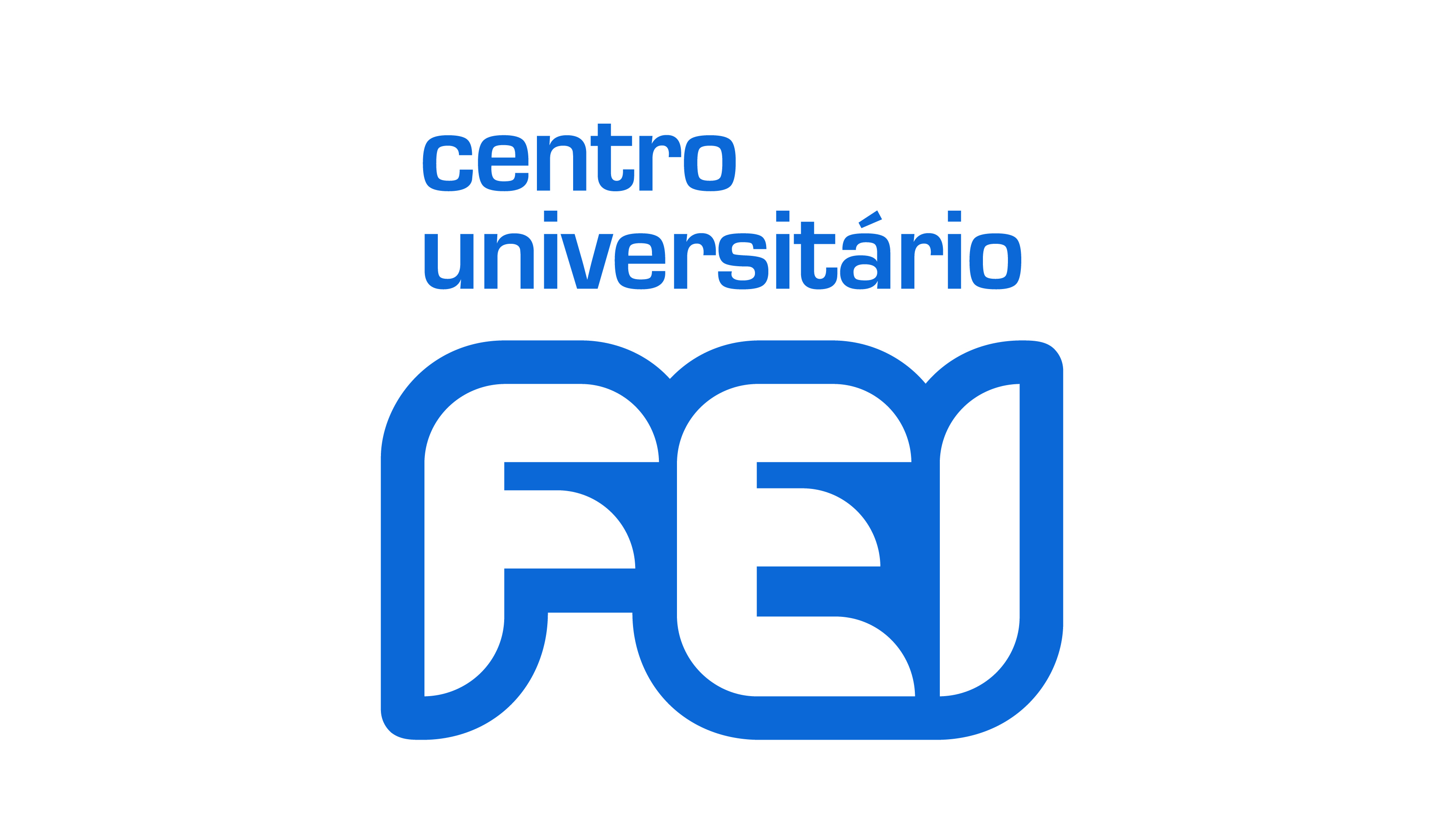 DECLARAÇÃO DE AUTORIA E DE NÃO VIOLAÇÃO DE DIREITOS AUTORAISEu,      , CPF      , nº de matrícula      , aluno(a) do curso do , do Programa de Pós-graduação em  do Centro Universitário FEI, autor (a) da  intitulada      , orientada pelo(a) professor(a)      , declaro para os devidos fins que:- o presente trabalho que está sendo protocolado é de minha autoria, resultante de minhas próprias pesquisas e redação, não caracterizando plágio de qualquer ordem;- tenho ciência dos termos da Lei nº 9610, de 19 de fevereiro de 1998, que trata dos direitos autorais;- tenho ciência dos artigos 297 a 299 do Código Penal e de suas consequências e- estou de acordo, nos termos das Normas e Sanções Disciplinares em vigor, que na hipótese de haver plágio em minha  ou em qualquer de suas partes, a Instituição encaminhará o assunto para a Comissão Disciplinar de Inquérito do Centro Universitário, o que poderá resultar na anulação da dissertação/tese, sem prejuízos de outras providências previstas em lei.,     de            de         .	________________________________	Assinatura